Bildiri Özeti Yazım Kuralları1. Yazar (Sunum yapacak ve iletişime geçilecek yazar)1*, 2. Yazar1, 3. Yazar11Üniversite İsmi, Eczacılık Fakültesi, Anabilim Dalı, Şehir, Ülke*elektronik posta adresiDerleme veya deneysel çalışmalar kabul edilmektedir. Bildiri özeti yazılırken 250 karakterin aşılmaması gerekmektedir. Bildiriler “Times New Roman” yazı stilinde, başlık 14 punto kalın ve metin 12 punto olacak şekilde yazılmalıdır. Başlık çalışmanın içeriğini açıklar tarzda olmalıdır. Başlıktaki her kelimenin ilk harfi büyük olmalıdır. Yazarların adları ve soyadları ilk harfleri büyük olacak şekilde “Times New Roman” 12 puntoda kalın olarak başlığın altına yazılması gerekmektedir. Yazarların isimlerinin altında yazarların adres bilgileri 11 punto ve kalın olarak yer almalıdır ve adres bilgileri yazar soyadlarının sağ üst köşesine gelecek şekilde numaralandırılmalıdır. Sunumu yapacak kişinin adı ve soyadının altı çizilmelidir. İletişime geçilecek yazarın adı yıldız işaretiyle belirtilmeli ve mail adresi 12 punto italik olarak adresin altına eklenmelidir. Metinde 1 satır aralığı kullanılmalıdır. Metin tek paragraf içerisinde “Giriş”, “Amaç”, “Yöntem”,“Bulgular”, “Sonuç ve Tartışma”  bölümlerine kısaca değinmelidir. Deneysel çalışma yapılmış ise “Materyal ve Metot” bölümü de bulunmalıdır.  Kaynaklar metin içerisinde köşeli parantez kullanılarak numaralı gösterilmeli ve kaynakça bölümünde bu numaralar sıralı bir şekilde American Psychological Association (APA) tekniği kullanılarak yazılmalıdır [1]. Bildiri metninin altına 3 tane olacak şekilde anahtar sözcükler kalın punto ile yazılmalıdır. Yazarlar en fazla 2 poster sunumuyla kongreye katılabilmektedir.Anahtar sözcükler: 1. Anahtar sözcük; 2. Anahtar sözcük; 3. Anahtar sözcükKaynaklar[1]. Yazar AA, Yazar BB, Yazar CC, Yazar DD. Makalenin başlığı. Derginin kısaltılmış adı, Yayın tarihi; cilt numarası ( sayı numarası); sayfa numaraları.Sahin Z, Ertas M, Berk B, Biltekin SN, Yurttas L, Demirayak S. Studies on non- steroidal inhibitors of aromatase enzyme; 4-(aryl/heteroaryl)-2-(pyrimidin-2- yl)thiazole derivatives. Bioorg Med Chem, 2018; 26(8): 1986–1995. https:// doi.org/10.1016/j.bmc.2018.02.048.4.ALFAKON logo: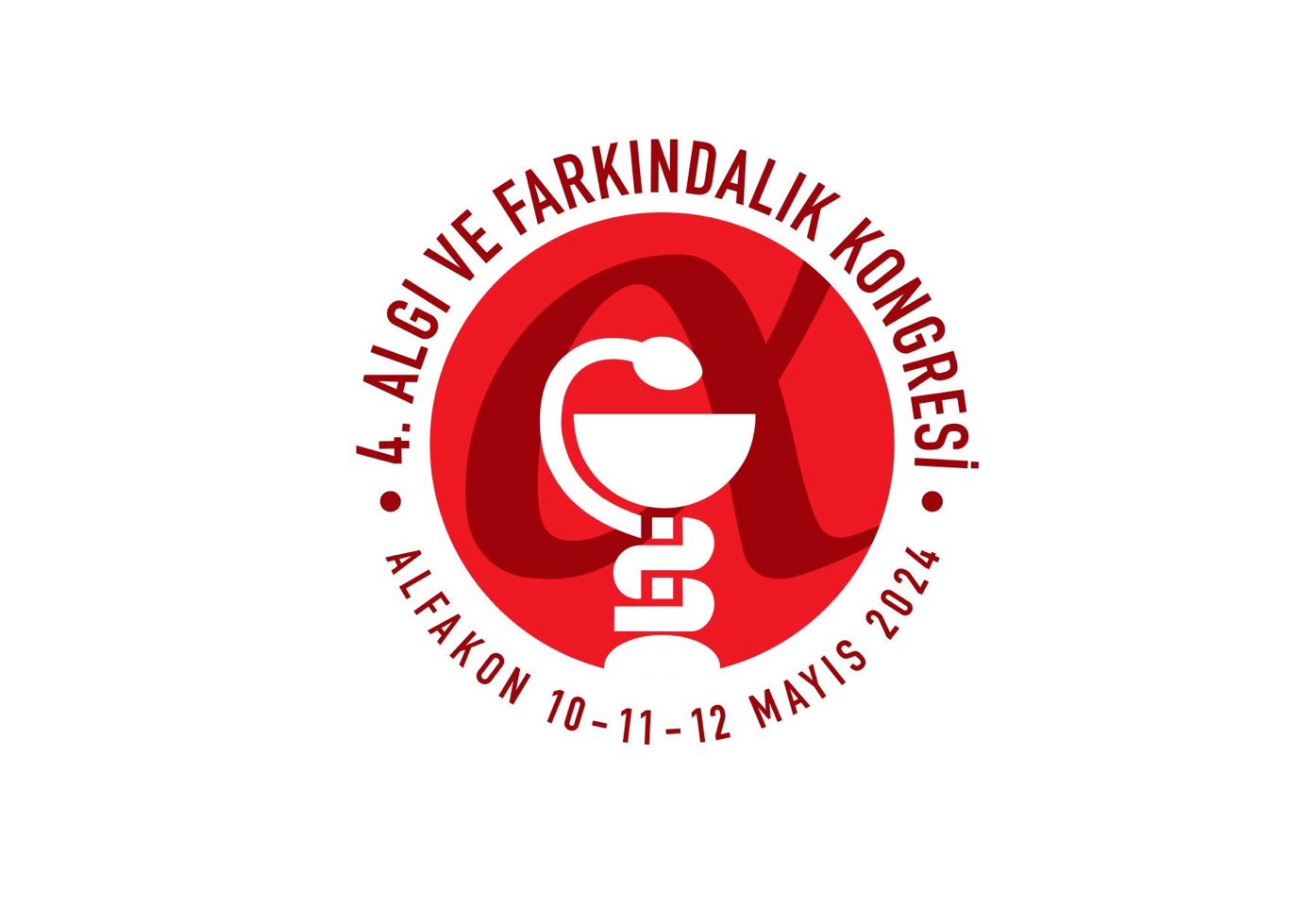 